УПРАВЛЕНИЕ ОБРАЗОВАНИЯ АДМИНИСТРАЦИИ 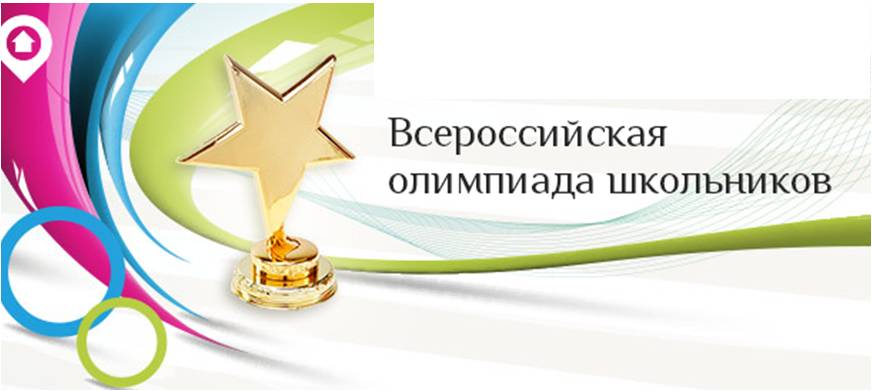 ГЕОРГИЕВСКОГО ГОРОДСКОГО ОКРУГАСТАВРОПОЛЬСКОГО КРАЯ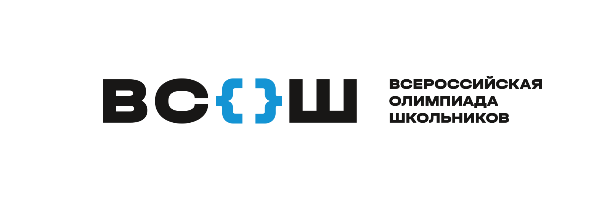 ПРОГРАММАмуниципального этапа всероссийской олимпиады школьников
2023/24 учебного года
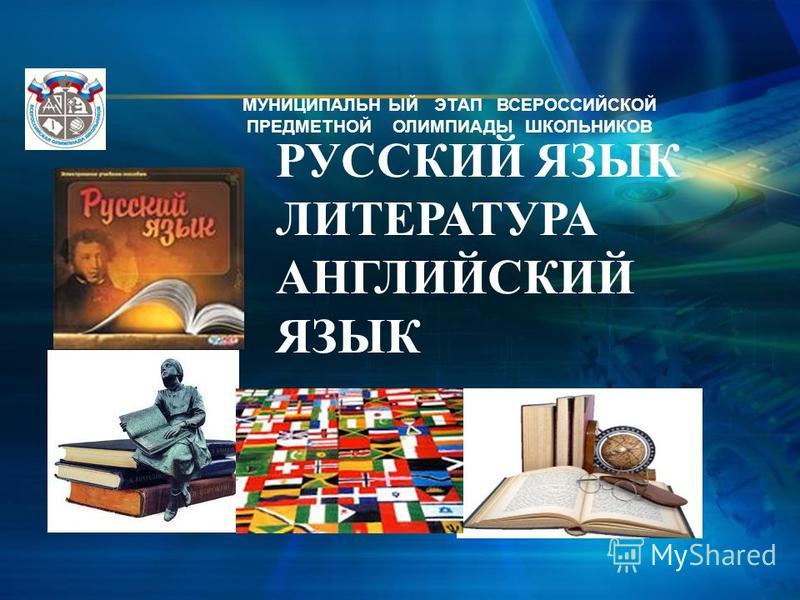 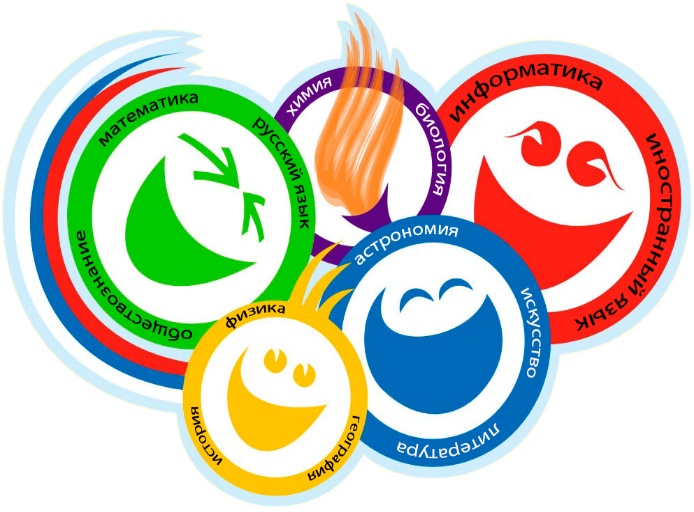 Георгиевский городской округ, 2023 г.УПРАВЛЕНИЕ ОБРАЗОВАНИЯ АДМИНИСТРАЦИИ ГЕОРГИЕВСКОГО ГОРОДСКОГО ОКРУГАСТАВРОПОЛЬСКОГО КРАЯПРОГРАММАпроведения муниципального этапа всероссийской олимпиады школьников 11 декабря 2023 года – первый день Олимпиады (Химия)Место проведения: МБОУ СОШ №12 станицы НезлобнойОтветственная за проведение олимпиады – Серякова Ирина Валентиновна, ведущий специалист управления образования администрации Георгиевского муниципального округател. 3-20-48e-mail: seryakova2014@mail.ru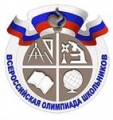 График   рассадки  участников муниципального  этапа Всероссийской олимпиады школьников  на базе МБОУ СОШ №12 станицы НезлобнойДата проведения:11 декабря 2023Предмет:химияКоличество  участников:  141  человекДежурные:Пост №1Пелипенко Е.П.Пост №2Назарян А.А. Пост №3Бондарь И.А., Бородина Е.Н.Пост №4Стоюшкина И.В., Пост №4Чукунов С.А., Татусянц С.С.Вход №1 (Центральный)Арискина Е.В, Баркалова Н.В.,Организационные мероприятияОрганизационные мероприятияОрганизационные мероприятия8:30 –8:55Совещание с организаторами  Каб. 26 (2 этаж)9:00 –9:30Регистрация участников Холл  школы10:00Начало олимпиадыВыполнение олимпиадных заданийВыполнение олимпиадных заданийВыполнение олимпиадных заданий10:00 –15:00Химия (141 человек)Аудитории №1-14Разбор олимпиадных заданийРазбор олимпиадных заданийРазбор олимпиадных заданий15:30-16:30ХимияАудитория №25Работа членов жюриРабота членов жюриРабота членов жюрис 15:00Работа членов жюри, подведение итоговАудитории №26, 27,29, 28Показ олимпиадных работ  12.12.2023 года Показ олимпиадных работ  12.12.2023 года Показ олимпиадных работ  12.12.2023 года 14.00ХимияАудитория №26Ознакомление участников олимпиады с результатамиОзнакомление участников олимпиады с результатамиОзнакомление участников олимпиады с результатамиНа сайте управления образования администрации Георгиевского муниципального округа по ссылке:http://georg-gorono.ru/index.php/olimpiady/54-vserossijskaya-olimpiada-shkolnikov/3021-munitsipalnyj-etap-vserossijskoj-olimpiady-shkolnikov-2023-2024-uchebnogo-godaНа сайте управления образования администрации Георгиевского муниципального округа по ссылке:http://georg-gorono.ru/index.php/olimpiady/54-vserossijskaya-olimpiada-shkolnikov/3021-munitsipalnyj-etap-vserossijskoj-olimpiady-shkolnikov-2023-2024-uchebnogo-godaНа сайте управления образования администрации Георгиевского муниципального округа по ссылке:http://georg-gorono.ru/index.php/olimpiady/54-vserossijskaya-olimpiada-shkolnikov/3021-munitsipalnyj-etap-vserossijskoj-olimpiady-shkolnikov-2023-2024-uchebnogo-goda12.12ПротоколыПосле проверки работ15.12Итоговые протоколыдо 18.00АудиторияКатегория участников Количество Организаторы 1 (каб.№33 )ПРАКТИКАЯкубенко В.В.2 ( каб.№34)ПРАКТИКАСаламатина Н.А.3 (каб.№35)ПРАКТИКАНазаретова З.Г.4 (каб. №37)8 15Баева Н.В.Оганесян Д.А.5 (каб. №38 )815Богнарь Е.С.Савицкая И.А.6 ( каб.№39)816Мартиросян Г.А. Фоменок М.А.7 ( каб.№40)915Гольцова Н.ЮБит-Калет О.П.8 (каб.№41)915Радышева О.В.Смольнякова Т.Ю.9(каб.№19)913Огаджанян А.К.Садыкова Д.Ф.10 (каб.№20)1013Скворцова И.А.Патрин Н.В.11 (каб.№21)76Ткаченко И.О.Овчинникова И.А.12 (каб.№22)1013Папченко И.С.Даниленко П.А.13 (каб.№25)1115Столбовская Ю.Н.Бережная Н.Н.14 (каб.№27)115Юдина О.Н.Евстифеева А.В.